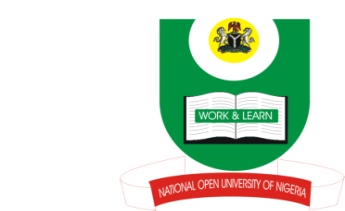 NATIONAL OPEN UNIVERSITY OF NIGERIA14-16 AHMADU BELLO WAY, VICTORIA ISLAND, LAGOSSCHOOL OF ARTS AND SOCIAL SCIENCESJUNE/JULY 2013 EXAMINATIONCOURSE CODE: CSS 342COURSE TITLE: SAFETY MANAGEMENT FOR LOSS PREVENTIONTIME ALLOWED: 1HR    INSTRUCTIONS: ANSWER ANY THREE QUESTIONS.Explain the concepts of human error and the control of human errors in Aviation safety.With relevant examples discuss the role of the state as a key player in organizational safety.What are the differences between the traditional and modern views of causation in safety management?List and explain the eight (8) processes of safety management.Explain what Risk management is and identify the risk management process of Hazard identification.